*Izglītības kvalitātes valsts dienests Eiropas Sociālā fonda projekta “PuMPuRS” Nr. 8.3.4.0/16/I/001 ietvaros organizē bezmaksas konferenci "Atbalsts priekšlaicīgas mācību pārtraukšanas samazināšanai"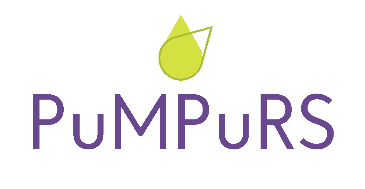 1. marts – Rīga, 5. marts – Rēzekne, 7.marts – Rīga, 26. marts – Cēsis, 29. marts - Kuldīga*PuMPuRS konferencēs piedalās projektā iesaistīto sadarbības partneru pārstāvji (skolotāji un atbalsta personāls). Lai piedalītos konferencē, nepieciešama reģistrēšanās, kuru konferenču dalībniekiem izsūta projekta sadarbības partneru koordinatori. Mediju pārstāvjus par iespēju apmeklēt konferenci, aicinām sazināties: liene.berzina@834.ikvd.gov.lv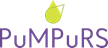 www.pumpurs.lvLAIKSNORISE10:00 – 11:00Reģistrācija un rīta kafija11:00 – 11:20Konferences atklāšanaIzglītības kvalitātes valsts dienesta vadītājas Initas Juhņēvičas uzruna11:20 – 11:40Ziņojums par PuMPuRS  projektuProjekta PuMPuRS vadītāja – Inese Vilāne11:40 – 12:00 Reģiona pieredze projektā PuMPuRSPašvaldību pārstāvju sagatavotais ziņojums12:00 – 12:30Audzināšana un sadarbība PMP risku mazināšanai izglītības iestādēMūžizglītības un kultūras institūta “VITAE” vadītājs - Rolands Ozols(Rēzekne, Rīga)vai Par konfliktu mazināšanas stratēģiju efektivitāti un iespējām, kādas tās paver PMP risku mazināšanas kontekstā.Ideālists, treneris un koučs. RTU un Mūžizglītības institūta VITAE lektors – Aivars Dresmanis(Jelgava, Cēsis, Kuldīga)12:30 – 13:00Vecāku un skolas personāla sadarbība - atslēga problēmsituācijas risināšanāPsihologs, pusaudžu atbalsta persona, Rīgas SOS ģimeņu atbalsta centrs - Miks Valters13:00 – 14:00PUSDIENAS13:00 – 14:00PUSDIENAS14:00 – 15:30DARBNĪCAS ATBALSTA SISTĒMAS UZTURĒŠANAI:14:00 – 15:30DARBNĪCAS ATBALSTA SISTĒMAS UZTURĒŠANAI:Projekta PuMPuRS vecākie eksperti Kristīne Jozauska un Lauris Liepiņš:Preventīvais darbs un starpinstitūciju sadarbība PMP risku mazināšanā“Skatīties uz otru cilvēku no augšas, tu drīksti tikai tad, ja palīdzi viņam piecelties”Sadarbība kā sociāla atbildība- ieguldījums ilgtspējīgā attīstībāDiskusija un K.Gobas dokumentālā filma “Inga dzird”.“Kad pienāks laiks un tevis vairs nebūs, paliks tavi bērni un runās tavā balsī. Redzēs pasauli tavām acīm. Un viņu bērni piedzīvos to pašu. Skolotājs turpina būt caur saviem skolēniem. Vecāki caur saviem bērniem. Tāda ir lietu kārtība. Tūkstoši pirms tevis un tūkstoši pēc. Turpinājums. Pieliec roku. Ieliec sirdi. Tajā ko dari. Lai top labāka pasaule. Caur tevi.” Projekta PuMPuRS reģionālais koordinators -Andrejs LukinsKā jūtas skolotājs?Darbnīcas ietvaros diskutēsim par skolotāja lomu sabiedrībā un bērna dzīvē, dalīsimies ar klasvadības pieredzi nestandarta tipa situācijās un mēģināsim lauzt bargā skolotāja stereotipu. Darbnīcas dalībnieki tiks aicināti runāt par situācijām klasē un skolā, kā arī par skolotāja emocijām un jūtām, kuras iedvesmo un demotivē turpināt skolotāja darba gaitas, it īpaši darbā ar izglītojamajiem, kuriem ir priekšlaicīgas mācību pārtraukšanas riski.Darbnīcas noslēgumā dalībniekiem tiks piedāvāti vairāki psiholoģiskās izturētspējas instrumenti, kuri spēs palīdzēt saglabāt iekšējo mieru un psiholoģisko stabilitāti krīzes situācijās."Projekta PuMPuRS vecākā eksperte - Māra RobežnieceJaunatnes iniciatīvas – vērtējam projektus! Pirmajā “PuMPuRS” jaunatnes iniciatīvas projektu uzsaukumā kopumā pašvaldībās saņemti 123 projektu iesniegumi un ir gūtas vērtīgas atziņas turpmākajam darbam. Vislielākās diskusijas raisījusi projektu vērtēšana, kas lielā mērā ir subjektīvs process, un katra pašvaldība izmantojusi atšķirīgu pieeju. Kā neapjukt vērtēšanas procesā? Kā detaļās nepazaudēt būtisko? Kādu latiņu uzstādīt projekta kvalitātei? Vai ar jauniešu projektu vispār var panākt reālu ietekmi uz PMP riskiem? Uz šiem un citiem jautājumiem meklēsim atbildes, diskutējot un vērtējot īstus projektu iesniegumus.Projekta PuMPuRS vecākā eksperte - Dace MedneParunāsim!Darbnīca plānota skolotājiem, kuri vēlas pilnveidot savas konsultatīvā atbalsta sniegšanas prasmes, paplašinot savu konsultatīvo metožu klāstu, praktiski apgūstot vienu no metodēm Motivējošo interviju. Šo metodi uzskata par komunikācijas veidu, kas rosina un atbalsta skolēnu pieņemt lēmumu, jo, ja cilvēki paši pieņem lēmumu par paradumu vai uzvedības maiņu, viņi lēmumu īsteno daudz biežāk.Psihologs, pusaudžu atbalsta persona, Rīgas SOS ģimeņu atbalsta centrs - Miks ValtersPar skolotāju sadarbību ar vecākiemDarbnīcas ietvaros diskutēsim par skolotāju spēju atpazīt jauniešu grūtības un uzvedības izpausmes. Spēju saskatīt riska faktorus jauniešu uzvedībā, kuri var novest pie dažādām problēmsituācijām. Skolotāju un atbalsta personāla kopējais darbs, kas ir vērsts uz jauniešu grūtību risināšanu. Būs iespēja piedalīties "Četru stūru diskusijā", kuras laikā pārrunāsim dažādas reālās dzīves situācijas, iespējamos sadarbības veidus, metodes, resursu piesaisti un sagaidāmos rezultātus. "Četru stūru diskusijas" galvenais uzsvars būs likts uz kopēju sadarbību un kopēju mērķu sasniegšanu. 15:30 – 16:00PaneļdiskusijaAicinām ikvienu konferences dalībnieku piedalīties un izteikt viedokli par turpmāko projekta PuMPuRS integrēšanu reģionā.  Paneļdiskusijas mērķis: sniegt auditorijai īsu saturisko informāciju par priekšlaicīgas mācību pārtraukšanas risku samazināšanas aktualitātēm, formulējot, kāda ir pašvaldības vīzija par nākotnes mērķiem problēmas mazināšanā.        16:00 – 16:30 NOSLĒGUMS: Neformālās diskusijas pie kafijas un apliecinājumu saņemšana